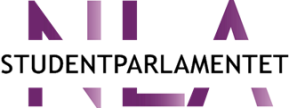 Innkalling og saksliste til SP-møte 12-13 januar 2024FredagTid: 11:30 – 16:00LørdagTid: 09:00 – 16:00 Sted: NLA Gimlekollen campusInnkalt: Mariann Pukerud 			 Linda Birgitte Luna Morlandstø   		Muhannad Alkabra			 Bilal Muhammad Faith M Moriah			              Getachew Ararsie       		Jørgen Borhaug Gjelsten 	             Alise Myrvoll
		Thor Olav Gullbrå                                     Thordis Hrefna Nordskog
		Odd Harald Reme (Organisasjonskonsulent)Sak/år VedleggSP 1/23 Godkjenningssak: ● Valg av referent ● Valg av ordstyrer ● Valg av møteleder ● Godkjenning av innkalling og saksliste ● Godkjenning av referat fra SP- møte  ● Saker meldes opp til eventuelt1SP 3/24 - 8/24OrienteringssakSP 3/24Demokratiuka på GimlekollenSP 4/24Resultat fra studiebarometeretSP 5/24Samarbeidsavtalen revidertSP 6/24Ny modell i samarbeidsavtalenSP 7/24Psykiske undersøkelsen og mattilsyn dokumentet er oppdatertSP 8/24ORG 1012, 3 og 4SP 9/24 Vedtak:   Ny budsjett for studentdemokratiet etter økningAU legger fram oppdatert budsjett etter økningSP 10/24 Vedtak: Godkjenne årsrapport AU viser fram årsrapportSP 11/24Vedtak:VID modell for UH-Nett Vest representant VID modellen presenteresSP vurderer om denne modellen er aktueltSP 12/24Vedtak Lage et dokument som klaregjør forventningen til ulike vervene Et dokument som beskriver forventningene til de ulike vervene i parlamentet. Dette gjør det enklere for de som innehar disse posisjonene å forstå sin rolle, spesielt med tanke på det kommende parlamentet. Dokumentet klargjør også tydelig hva som forventes av hver enkelt person.SP 13/24 VedtakSkriv innhold om politiske saker i artikkelform.Spør studenter hva de mener om forskjellige politiske saker.Skrive en sammendrag av hva studenter mener på SP sine sosiale medier, og andre steder.SP 14/24 Plannlegging for SP valg: Sette datoer for SP valgValgkomitte og strategi for rekrutteringSP 14/24 Sette overordnet plan for SP valgetStatus og tiltake ifht Synliggjøring (demokratiuke, nettsider, SoME, enkeltsaker, spørreundersøkelser, eventer, innlegg i avis og lignende)-Modell SP, ledergruppe (AU, innhold, utgifter og mandat)-Fadderordningen-Strategier og samhandling for å forbedre studiehverdagen osv..SP 15/24 Eventuelt og Møtekritikk